Stage pour les enseignants et les AVS organisé par 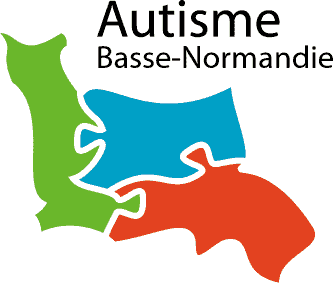 Autisme Basse NormandieBulletin d’inscription CaenNOMPRENOMFONCTION (parent, enseignant, AVS, autre)NIVEAU SCOLAIRE CONCERNEAGE DE L’ENFANTADRESSE MAILUne convention est-elle demandée ? oui  /nonSi ouiORGANISME SIGNATAIREADRESSE POSTALE DE CET ORGANISMEUne facture est-elle demandée ? oui / nonSi oui ORGANISME PAYEURADRESSE POSTALEAutres documents demandésLieu : Maison des associations7 bis rue Neuve Bourg l’abbé 14000 CaenDates : 7 Janvier 2017 et 14 Janvier 2017Si vous souhaitez être dispensé de la première journée, indiquez quelle formation vous avez déjà suivie et par qui elle a été organisée.